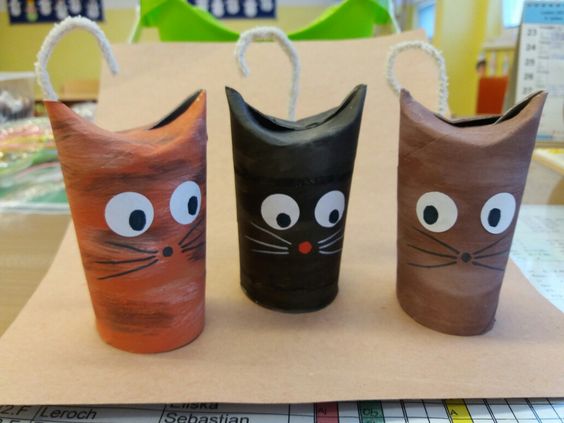 Kocourek čarodějnice Berty:Potřebuješ: rolička od toaletního papíru, pastelky nebo barvy, černý fix, lepidlo, provázek nebo kousek alobaluNávod:Pomaluj roličku barvou vhodnou na srst kocourka.Dokresli fixem oči, čumáček a vousky.Promáčkni prstíky horní část roličky podle obrázku – vzniknou ouška.Provázek ustřihni tak dlouhý, jako je rolička, namoč do lepidla a nechej uschnout – bude pevný. Po zaschnutí přilep ocásek kocourkovi a je hotovo .Pokud máš místo provázku alobal, ustřihni si pásek dlouhý jako rolička a široký asi  10 cm (maminka ti určitě pomůže). Pomačkej pásek po délce, až vznikne tvar podobný dlouhému provázku. Na konci malinko zatoč do obloučku a přilep ke kocourkovi.